Behörde für Justiz und Verbraucherschutz BeispielstadtAmt für Justizvollzug und RechtReferat für Aus- und Fortbildung Bewerbungsmanagement – J 27/5Straße 12345067 Beispielstadt Ort, den TT.MM.JJJJSehr geehrter Herr Johansson,bereits seit meiner Ausbildung zum Schreiner halte ich ehrenamtlichen Briefkontakt zu Strafgefangenen. Gerne möchte ich das mit meinen fachlichen Erfahrungen verbinden. Umso erfreuter war ich,  dass Sie für die Ausbildung zum Justizvollzugsbeamten vorzugsweise Bewerber mit handwerklicher Ausbildung suchen! Ich denke, dass ich eine wertvolle Unterstützung für Sie sein kann. Ich bin davon überzeugt, wenn man Menschen eine sinnvolle Tätigkeit an die Hand gibt, ihnen zeigt, wie Sie selbst ihr Leben gestalten können, haben alle etwas davon. Mir ist dennoch bewusst, dass nicht jeder Mensch mit denselben Werten aufgewachsen ist, wie ich. Deshalb halte ich seit 16 Jahren dem Kampfsportverein Musterstadt e. V. die Treue. Dort habe ich nicht nur verschiedene Kampfsportarten und Kampfkünste zur Verteidigung, sondern auch diverse Deeskalationsstrategien gelernt. Auch Teamgeist wurde dort großgeschrieben. Mein Chef hätte mich gerne als Ausbilder behalten, da ich seiner Meinung nach über ausgeprägte didaktische Fähigkeiten verfüge und gut mit Menschen umgehen kann. Gerne überzeuge ich Sie in einem persönlichen Gespräch von meinen weiteren Qualitäten. Für etwaige Rückfragen stehe ich jederzeit unter 0123/456789 zur Verfügung.Mit freundlichen Grüßen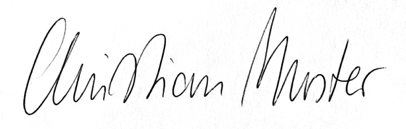 Christian MusterBewerbung für eine
Ausbildung im JustizvollzugIhre Stellenanzeige bei karrieresprung.de vom TT.MM.JJJJAnlagen:Anlage 1Anlage 2Anlage 3